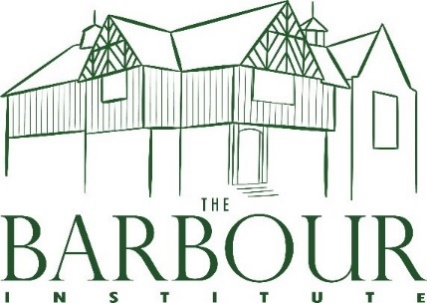 TATTENHALL’S VILLAGE HALLTATTENHALL COMMUNITY ASSOCIATIONCHILD PROTECTION POLICYThe Trustees believe that the welfare of the child is paramount. All children, without exception, have the right to protection from abuse. All groups that hire these premises for use involving children are encouraged to have a clear Child Protection Policy. A member of the Trustees, who has an appropriate CRB/ DBS check, shall be appointed on an annual basis to be the Child Protection Officer for these premises. Any member of the Trustees who has any concerns must inform the Officer, who will contact the Local Authority as a matter of urgency.The Tattenhall Community Association Child Protection Officer is Anne McGrath.										Reviewed Feb 2024